ArbeitsblattFinde den genannten Vulkan im Atlas und zeichne diesen in die beigelegte stumme Karte ein. Verorte den Vulkan. Recherchiere mit deinem Smartphone über den letzten Ausbruch. Beispiel: Name des Vulkans Land, nahe liegende größere Stadt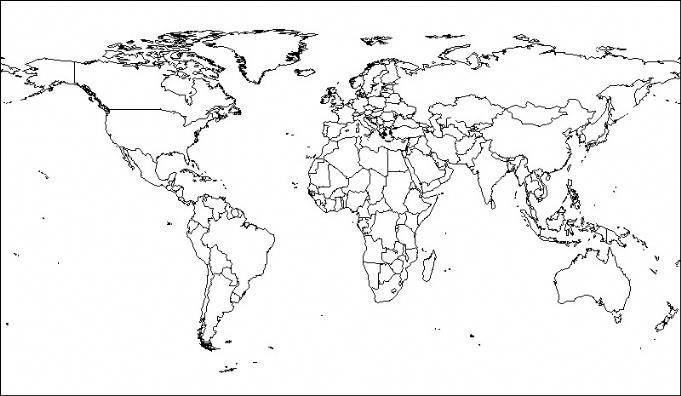 Name des VulkansVerortungLetzter AusbruchEyjafjallajökullLiegt südöstlich von Reykjavík, IslandMärz 2010Name des VulkansVerortungLetzter AusbruchMount St. HelensMount RainierÄtnaVesuvFujiyamaKilimanjaroKljutschewskajaMount Lamington